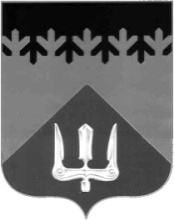 СОВЕТ ДЕПУТАТОВВОЛХОВСКОГО МУНИЦИПАЛЬНОГО РАЙОНА ЛЕНИНГРАДСКОЙ ОБЛАСТИРЕШЕНИЕот  29  ноября  2023  года                                                                                          №  79В соответствии со статьей 6 Федерального закона Российской Федерации от 02.03.2007 года № 25-ФЗ «О муниципальной службе в Российской Федерации», статьей 2 Областного закона Ленинградской области от 11.03.2008 года № 14-оз «О правовом регулировании муниципальной службы в Ленинградской области», Уставом Волховского муниципального района Ленинградской области, в связи с изменением структуры администрации Волховского муниципального района Ленинградской области, Совет депутатов Волховского муниципального района Ленинградской области решил:	1. Установить Перечень должностей муниципальной службы в Волховском муниципальном районе Ленинградской области согласно Приложению, к настоящему решению.	2. Признать утратившими силу решения Совета депутатов Волховского муниципального района от 29 августа 2023 года № 43 «Об установлении Перечня должностей муниципальной службы в Волховском муниципальном районе Ленинградской области». 3. Настоящее решение вступает в силу с 1 декабря 2023 года.	4. Контроль за исполнением настоящего решения возложить на постоянную депутатскую комиссию по вопросам местного самоуправления, законности, правопорядка и депутатской этики.ГлаваВолховского муниципального районаЛенинградской области                                                                                  А.А. НалетовУтвержден							решением Совета депутатовВолховского муниципального районаот 29 ноября 2023 года № 79						Приложение    ПЕРЕЧЕНЬдолжностей муниципальной службыв Волховском муниципальном районеЛенинградской областиОб утверждении Перечня должностей муниципальной службы в Волховском муниципальном районе Ленинградской областиКатегория «Руководители»  Высшие должности муниципальной службы                                    Глава администрации Председатель Контрольно-счётного органаГлавные должности муниципальной службы                                   Первый  заместитель  главы администрацииЗаместитель главы администрацииУправляющий делами администрацииПредседатель комитета Ведущие должности муниципальной службы                                   Заместитель председателя комитета     Начальник  управленияЗаместитель начальника управленияНачальник отдела (заведующий отделом)                                    Руководитель аппарата Совета депутатовСтаршие должности муниципальной службы                                   Начальник отдела (заведующий отделом) в составе комитета     Начальник сектора (заведующий сектором)                                  Категория «Специалисты»    Ведущие должности муниципальной службыПомощник главы администрации (должность замещается муниципальными служащими путем заключения трудового договора на срок полномочий главы администрации Волховского муниципального района)Старшие должности муниципальной службы                                   Главный специалист                                                       Ведущий специалист                                                       Главный инспекторВедущий инспекторМладшие должности муниципальной службы                                   Специалист первой категории                                              Категория «Обеспечивающие специалисты»Старшие должности муниципальной службыГлавный специалистВедущий специалист